МИНОБРНАУКИ РОССИИ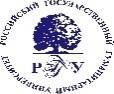 Федеральное государственное бюджетное образовательное учреждениевысшего образования«Российский государственный гуманитарный университет» (ФГБОУ ВО «РГГУ»)Аннотация дисциплины «Иностранный язык в профессиональной деятельности»    Цель дисциплины:подготовить специалиста, способного:адекватно воспринимать и корректно воспроизводить высказывания (как письменные, так и устные) на иностранном (английском) языке в ситуации, связанной с повседневным общением и профессиональной деятельностью;применять полученные лингвистические компетенции ко всем видам профессиональной деятельности.Задачи курса:усвоить основные лексико-грамматические принципы построения речи на английском языке и уметь грамотно излагать свои мысли;изучить англоязычные материалы по вопросам социологии и овладеть базовой терминологией профессииовладеть навыками письменной речи и основами перевода текстов общенаучного и специального характера;овладеть различными уровнями языковой компетенции (как письменными, так и устными), позволяющей корректно формулировать высказывание на иностранном (английском) языке;познакомиться с основными социокультурными реалиями современного англоязычного пространства с ориентацией на профессиональную деятельность.Знать:-	историю,	культуру	и	традиции страны изучаемого языка;–	концептуальную	и		языковую картину	мира		носителя иноязычной культуры. Уметь:— соотносить языковые средствас	конкретными	социальными ситуациями, условиями и целями,а	также	с	нормамипрофессионального	речевогоповедения,	которыхпридерживаются	носителиязыка;—	анализировать	логику различного вида рассуждений;—	использовать	изученный языковой материал для ведения деловых переговоров, публичных выступлений		напрофессиональные темы;—	устанавливатьпрофессиональные контакты в целяхосуществления профессионального	общения	на иностранном языке. Владеть:-	информацией	об	основных Особенностях	материальнойдуховной	культуры	страны изучаемого иностранного языка в целях уважительного отношения к духовным ценностям других стран и народов;– навыками аргументации, ведениядискуссии на иностранном		языке;	мастерством публичных выступлений в учебно- научных	ситуациях			общения; способами				решения коммуникативных и речевых задач в конкретной ситуации общения. Знать:-	терминологическую	лексику, грамматические			конструкции, устойчивые	словосочетания, фразеологические		единицы, характерные		для		сферы профессиональной коммуникации;-	основные	характеристики официально-делового, научногои др. стилей английского языка;-	методику работы с текстами социальной иПрофессиональной направленностив целяхадекватной	интерпретации прочитанного,материала;-	методику		работы		с информационными			потоками	для извлечения					необходимой информации	в	профессиональной сфере. Уметь:-	анализировать	логику различного вида рассуждений;-	анализировать			и интерпретировать		тексты профессионального социально значимого		содержания	народном и иностранном языках. Владеть:навыками	и	методикой	поиска профессиональной		информации, пользуясь			различными источниками (в том числе, Интернет);-переводческими	навыками (устный/письменный перевод текстов профессиональной направленности);основными	видами монологического/диалогическоговысказывания профессионального характера;приемами	реферирования/ аннотированиятекстов	профессиональной направленности.Аннотация дисциплины «Межкультурное взаимодействие»    Цель дисциплины: сформировать у магистрантов готовность работать в полиэтноконфессональной среде, эффективно общаться с представителями различных культур и цивилизаций.Задачи дисциплины:освоение категориально-понятийного аппарата теоретических основ межкультурного взаимодействия;формирование и развитие способности к адекватной интерпретации проявлений коммуникативного поведения в различных культурах;овладение навыками эффективного межкультурного взаимодействия.В результате освоения дисциплины студент должен:Знать: коммуникативные модели и механизмы влияния культуры на мировосприятие и поведение человека; результаты научных исследований в сфере межкультурного взаимодействия.Уметь: анализировать и учитывать разнообразие культур, применять современные коммуникативные технологии в процессе межкультурного взаимодействия; планировать и проводить исследования в сфере межкультурного взаимодействия.Владеть: навыками эффективного межкультурного взаимодействия; методикой научных исследований в сфере межкультурного взаимодействия. Аннотация дисциплины «Методология исследовательской деятельности иакадемическая культура»      Цель дисциплины: приобретение студентами теоретико-методологических знаний о сущности внешнеполитического анализа и умение использовать методы международно- политической науки при анализа различных внешнеполитических ситуаций.Задачи дисциплины:дать студентам	знания	и аналитические навыки	с целью самостоятельного проведения системного анализа различных внешнеполитических ситуаций;определить объект, предмет и специфику внешнеполитического анализа для принятия решений в области международных отношений;показать историю развития методологии исследований в России и зарубежны странах;рассмотреть	общие	теоретико-методологические	основы	современного внешнеполитического анализа;сформировать умение применять методы сбора международно-политических данных и методы обработки и анализа международно-политической информациисформировать	навыки	применения	системного	подхода	к	анализу внешнеполитических ситуаций с точки зрения национальных интересов государства.В результате освоения дисциплины обучающийся должен обладать следующими навыками:знать:основные   теоретические   школы,   направления  и  теории	международно- политических исследований;методы и методики системного анализа международных отношений:способы классификации источников информации для подготовки аналитического анализа;политические аспекты различных ситуаций в мировой политике,перспективные  направления  выработки  моделей,   сценариев  и	стратегий на национальном и международном уровнях,возможности и  условия	проведения ситуационного и прикладного анализа в России и других государствах,прикладные  стратегии  взаимодействия  государственной власти с	обществом в принятия и реализации решений в области внешней политики ;уметь:использовать методы прикладного анализа для выработки заключений и рекомендаций о состоянии международной среды,находить применение своим профессиональным знаниям и уровню своей квалификации в сфере государственной службы, бизнеса, неправительственных организаций международного профиля.критически,	осмысливать потоки	политической информации, различать в ней элементы реального политического значения, «фактуру» и привнесенные либо сознательно вброшенные в медийное пространство манипуляционные «шумы»;самостоятельно	судить	о происходящем, минимизируя долю погрешностей восприятия при помощи освоенных аналитических методик.владеть:методом	системного	анализа	и	системным	мышлением	современных международных отношений;методиками	прикладного	анализа	международных	ситуаций	и внешнеполитических процессов;умением осуществлять функции инициатора или разработчика новых идей и проектов профессионального характера на основе основных методов исследования международно-политической науки,навыками работы в группах и проектных коллективах с целью представления аналитического ситуационного или прикладного анализа внешней политики, затрагивающие интересы Российской Федерации и других государств.Аннотация дисциплины «Философия и методология социальных наук»   Цель курса: систематическое рассмотрение основных проблем и понятий современной философии и методологии социальных наук.Задачи курса:глубокое освоение понятийного арсенала философии науки, ознакомление с основными ее концепциями;овладеть навыками ведения дискуссий по познавательной проблематике;научиться давать характеристику концепциям социальных наук, обосновывать их, а также сопоставлять на предмет соответствия практикам современного познания. Знать: источники для анализа конкретной политической ситуации, Уметь: вырабатывать стратегию	действия	для проведения исследовательской работы Владеть: навыками анализа эмпирических данныхЗнать:	источники информационно- коммуникационных технологий;Уметь:	обосновывать актуальность постановки проблем в полит. сфере;Владеть:	навыками постановки задач для проведения исследования.Знать:	принципы коммуникативного взаимодействия.Уметь: формулировать задачи и гипотезы исследования;Владеть: навыками профессионального взаимодействия в целях осуществления исследовательской деятельности.Аннотация дисциплины «Современные социологические теории»Цель: представить современное состояние социологической теории.Задачи:освоение понятийного арсенала и содержания современных социологических теорий;овладение навыками ведения дискуссий по актуальным проблемам теоретической социологии;определение взаимосвязи основных теорий с социально-историческим концептом;самостоятельный анализ сложных теоретико-методологических проблем современной социологии.    Знать:	методы	анализа	и прогнозирования;Уметь:	содержательно интерпретировать данные;Владеть: навыками анализа и прогнозирования социально- политических явлений и процессов.Знать:	социологическую теорию и социологические методы исследования;Уметь: предлагать пути решения социально-значимых проблем;Владеть: навыками выявления социально-значимых проблем в политической сфере.Знать: идеологические системы;Уметь: анализировать ценностные системы; Владеть: навыками консалтинга.Знать:принципы коммуникативного взаимодействия.Уметь: формулировать задачи и гипотезы исследования;Владеть: навыками профессионального взаимодействия в целях осуществления исследовательской деятельностиАннотация дисциплины «Современные методы социологических исследований»   Цель дисциплины: сформировать у магистрантов-социологов представление о методологическом, методическом и инструментально-прикладном уровнях социологического знания, выработать и развить соответствующие умения и навыки, необходимые для практической работы.Задачи:показать роль социологических исследований в формировании социальных технологий, решении проблем социальной диагностики и социального прогнозирования;дать представление о различных видах и типах социологических исследований;обучить использованию количественных и качественных методов, применяемых в ходе социологических исследований;раскрыть технологии подготовки исследовательских проектов и соответствующих им программ социологических исследований;разъяснить концептуальные и организационные процедуры проектирования выборки, дать представление о различных видах и типах выборок;привить навыки и умения в использовании разнообразных методик и техник сбора эмпирических данных;показать возможности различных техник обработки эмпирических данных;дать представление о правилах и процедурах анализа и интерпретации эмпирических социологических данных.Знать:основные приемы и процедуры планирования и проектирования социологического исследования, техники и технологии сбора и анализа данных качественными и количественными методами.основные протоколы согласования решений.достигнутый уровень информации по теме исследования.общенаучные методологические принципы.процедуры получения статистических данных. Основные социологические подходы к анализу	социальной стратификации и социальных институтов.Уметь:проводить собеседование с заказчиком социологического проекта.самостоятельно или в группе спланировать и провести социологическое исследование с использованием современных техник и технологий сбора данных.подготовить данные к компьютерной обработке.структурировать научный поиск.выявлять источники статистических и социологических данных.проанализировать и интерпретировать полученные данные, оценить практические возможности их использования, подготовить аналитические материалы по результатам исследования.Владеть:навыками	коммуникации	и	заказчиками	и	исполнителями	социологических исследований.навыками составления сметной документации.навыками первичного анализа сырых данных.навыками сравнительного анализа результатов исследований.понятийным аппаратом дисциплины.количественными и качественными техниками обработки, анализа и интерпретации материала.Аннотация дисциплины «Формы профессиональной деятельности в академической социологии»     Цель дисциплины «Формы профессиональной деятельности в академической социологии»: формирование у магистрантов навыков системный подхода при анализе проблемных ситуаций с учетом особенностей магистерской программы «Политическое консультирование».Задачи дисциплины:научиться осуществлять критический анализ проблемных ситуаций на основе системного подхода;ознакомить обучающегося с разработкой методического инструментария, информационных материалов для осуществления проектной социологической деятельности, в целях политического консалтинга.Знать: системный подход;Уметь: применять системный подход при анализе проблемных ситуаций;Владеть: навыками критического анализа.Знать: источники для анализа конкретной политической ситуации,Уметь: вырабатывать стратегию действия для проведения исследовательской работыВладеть: навыками анализа эмпирических данных Знать: особенности социальной экспертизы;Уметь: анализировать решения в социальной сфере;Владеть: навыками консалтинга.Знать: понятия программы, стратегии;Уметь: анализировать программы, стратегии в социальной сфере;Владеть: навыками разработки предложенийАннотация дисциплины «Прикладные аспекты профессиональной работы в социологии» Цель дисциплины «Прикладные аспекты профессиональной работы в социологии»формирование у магистрантов навыков организовывать и руководить работой команды, вырабатывая командную стратегию для достижения поставленной цели с учетом особенностей магистерской программы «Политического консультирования».Задачи дисциплины:развитие и закрепление навыков планирования и проведения научного исследования, обработки научной информации, анализа, интерпретации и аргументации результатов проведенного исследования;развитие умения применять полученные знания при решении прикладных задач по направлению подготовки;- развитие умения организовывать и участвовать в различных формах научно- исследовательской работы (круглые столы, дискуссионные клубы, коллоквиумы, научные конференции, в том числе в режиме on line). Знать: как разработать концепцию проекта;Уметь: формулировать цель, задачи проекта стратегию решения;Владеть: навыками поиска возможных сфер применения полученных результатов.Знать: основные приемы и процедуры планирования и проектирования социологическогоисследования, в рамках поставленных задач;Уметь: вырабатывать командную стратегию;Владеть: навыками руководства и организации работы команды и анализа программ социологическогоисследования, в рамках поставленных задач. Аннотация дисциплины «Политическая социология как методологическаяоснова политического консалтинга»Цель дисциплины «Политическая социология как методологическая основа политического консалтинга» – подготовить специалистов, развивать их способности анализировать и прогнозировать политические процессы.В рамках данной дисциплины предусматривается решение следующих задач:-	изучить основные подходы, теории, концепции и социальные технологии, применяемые для осуществления политического консультирования;-	ознакомиться с теоретическими и эмпирическими исследованиями российских и зарубежных специалистов по политическому консалтингу;-	приобрести практические навыки анализа политических процессов;-	изучить социологические теории и методы исследования актуальных политических проблем современного общества;-	освоить методики прикладных исследований политической сферы.Знать: методы анализа и прогнозирования;Уметь:	содержательно интерпретировать данные;Владеть: навыками анализа и прогнозирования социально- политических явлений и процессов.Знать: социологическую теорию и социологические методы исследования;Уметь: предлагать пути решения	социально- значимых проблем;Владеть:	навыками выявления	социально-значимых	проблем	вполитической сфере.Знать: особенности социальной экспертизы;Уметь: анализировать решения в социальной сфере;Владеть:	навыками консалтинга.Знать: понятия программы, стратегии;Уметь:	анализировать программы, стратегии в социальной сфере;Владеть:	навыками разработки предложений.Аннотация дисциплины «Социология политического лидерства»       Цель дисциплины – изучить консалтинговую практику политических деятелей, формировать у магистрантов навыки системного подхода при анализе проблемных ситуаций с учетом особенностей магистерской программы «Политическое консультирование».Задачи дисциплины:-	научиться осуществлять критический анализ проблемных ситуаций на основе системного подхода;-	ознакомить обучающегося с разработкой методического инструментария, информационных материалов для осуществления проектной социологической деятельности, в целях политического консалтинга. Знать: методы анализа и прогнозирования;Уметь: содержательно интерпретировать данные;Владеть: навыками анализа и прогнозирования социально- политических явлений ипроцессов.Знать: социологическую теорию и социологические методы исследования;Уметь: предлагать пути решения	социально- значимых проблем;Владеть: навыками выявления социально-значимых проблем в политической сфере. Знать: особенности социальной экспертизы;Уметь: анализировать решения в социальной сфере;Владеть: навыками консалтинга.Знать: понятия программы, стратегии;Уметь: анализировать программы, стратегии в социальной сфере;Владеть: навыками разработки предложений.Аннотация дисциплины «Политический анализ и социальная диагностика»     Целью курса является выработка у учащихся компетенций в сфере анализа политических процессов и деятельности различных политических институтов: государств, партий, общественных движений и других субъектов политики.В рамках данного курса предусматривается решение следующих задач:дать представление об основных уровнях политического анализа – теоретическом и прикладном;познакомить  слушателей  с	основными  методами	и технологиями политического анализа;развить	навыки	самостоятельной	исследовательской	работы	с	политической информацией и подготовки прогнозно-аналитических заключений;связать теоретические и методические разделы курса со спецификой политического поля современной России и международных отношений.В результате изучения дисциплины студент должен:Знать:•	теоретические подходы изучения политического анализа;•	основные научные идеи и факты, лежащие в основе современного политического анализа.•	структуру политического анализа;•	основные этапы политического анализа.Уметь:•	различать теоретические и прикладные политические исследования;•	применять на практике различные методы политического анализа;•	разрабатывать программу исследования в области исследования политических процессов и явлений;•	собирать, обрабатывать и интерпретировать вторичные данные при проведении политического анализа;•	моделировать и прогнозировать политические ситуации.Владеть:•	аналитическими процедурами политического анализа;•	основными навыками самостоятельной исследовательской работы с политической информацией и подготовки прогнозно-политических решений•	методами политической аналитики.•	Методами прикладной социологии при исследовании политической ситуации•	Навыками написания отчетов по результатам проведенного политического анализа.Аннотация дисциплины «Социально-политическая конфликтология» Цель дисциплины «Социально-политическая конфликтология» - освоение теоретических методологических подходов к изучению социальных конфликтов, приобретение профессиональных навыков анализа конкретных конфликтных ситуаций, знакомство с методиками и технологиями разрешения конфликтов разного уровня.Для реализации обозначенной цели в процессе преподавания необходимо решение следующих задач:изучить основные теоретические концепций в области социологии конфликта;овладеть целым рядом терминологических понятий, составляющих тезаурус курса; сформировать	практические	навыки	в	области	анализа	конфликтныхситуаций;освоить базовый алгоритм анализа и описания социального конфликта;показать возможности использования социологического инструментария для анализа конфликтных ситуаций и выработки мер по минимизации последствий;развить навыки анализ и управления социальным конфликтом. Знать: основные научные идеи и факты, лежащие в основе современной конфликтологии и социологии конфликта; принципы группообразования.Уметь:	анализировать	и интерпретировать эмпирические данные о социальных конфликтах.Владеть: методами и технологиями разрешения	и	управления конфликтами в различных сферах общества.Знать: содержание изложенных в курсе	теоретических	и методологических	концепций социологии конфликта; принципы оценки и анализа социальной информацииУметь: применять исследовательский аппарат социологии в социальной аналитике. Владеть: практическими навыками анализа современных социальных конфликтов.Знать:	основные	методы прогнозирования и управления конфликтными ситуациями.Уметь: применять методы разрешения конфликтов в анализе конкретных ситуаций.Владеть: навыками анализа и прогнозирования	конкретныхконфликтов	(этнических,религиозных,	социально- экономических, трудовых и т.д.).Аннотация дисциплины «Историческая социология российской политики XIX-XXI век» Цель дисциплины – подготовить высококвалифицированных специалистов, обладающих знаниями и навыками историко-социологической аналитики и консультационного сопровождения.Задачи дисциплины: изучить подходы к историко-социологической аналитике, использовать информационно-аналитические документы в управленческой деятельности; сформировать практические навыки аналитико-консультационного сопровождения управленческой практики; выработать практические навыки по определению роли историко-социальных факторов в управленческой деятельности, выявлению функций традиций и опыта прошлого в управленческой практике; уметь готовить информационные и аналитические материалы консультативного профиля.       Знать: методы исследования;Уметь: обосновывать актуальность постановки фундаментальных и прикладных социологических исследований; Владеть: навыками формулировки	целей		и задач социологического исследования.Знать: цели исследования;Уметь: формулировать задачи и гипотезы исследования;Владеть: навыками постановки прикладных и фундаментальных исследований. Знать: идеологические системы; Уметь:	анализировать ценностные системы;Владеть:	навыками консалтинга.Знать: понятия деловой и общей культуры;Уметь:	выстраивать социальное и профессиональное взаимодействие;Владеть:	навыками профессионального взаимодействия	с представителями других этносов и	конфессий,	различных социальных групп. Аннотация дисциплины «Образовательные технологии в социологии»    Цель дисциплины: подготовить выпускника, знающего систему традиционных и инновационных образовательных технологий при преподавании социологии, подготовленного для прохождения педагогической практики.Задачи дисциплины:изучить особенности профессиональной деятельности преподавателя;выявить особенности Болонской системы, познакомить студентов с методикой преподавания социологии в России и зарубежных странах;научиться нести социальную и этическую ответственность за принятые педагогические решения при преподавании;подготовить студентов к педагогической практике, сформировать навыки самостоятельной разработки основных методических документов (программа курса, план лекции, планы семинарского занятий, сценария практического занятия);сформировать навыки саморефлексии при оценке способностей и умений использовать полученные знания в аудиторной и самостоятельной учебной работе обучающихся социологии.Знать: психологические особенности различных групп обучающихся, общие принципы дидактики и методики преподавания социологическихдисциплин; теоретические основы педагогического взаимодействия	с обучающимися;Владеть:	навыками самостоятельного поиска данных по сравнительному анализу       мотивации      к обучению	отдельных социальных	групп обучающихсяУметь:	оценивать собственные способности и умения использования полученных знаний в преподавательскойдеятельности. Знать: основные направления научных исследований политических явлений ипроцессов;Уметь: формулировать цели научных исследований политических явлений ипроцессов;Владеть: навыками выявления социально-значимых проблем в политической сфере.Знать: основные задачи конкретных исследований политических явлений и процессов;Уметь: проработать задачи новых конкретных исследований в сфере политики;Владеть: навыками сбора и анализа информации в политической сфере.Аннотация дисциплины «Личность как объект рекламной коммуникации»     Цель курса: подготовить специалиста, обладающего знаниями об основных подходах и теоретических концепциях личности, и создать условия для лабораторного применения этих знаний в соответствии с направленностью магистерской программы.Достижение цели предусматривает решение в процессе изучения курса следующих задач:изучить основные подходы и теоретические концепции (как отечественные, так и зарубежные) личности;актуализировать знание современных социологических теорий и социологии маркетинга, рекламы и рыночных отношений;предложить новое содержание и медиамикс рекламной компании конкретного бренда;отработать навыки самостоятельной (в том числе с использованием современных информационных технологий) и групповой работы в ходе решения творческого (с неявно заданным результатом) задания;развить навыки анализа и представления результатов прикладных исследований в области в рамках исследовательского сопровождения маркетинга.Знать: социологические теории культуры;Уметь: уметь анализировать идеологические и ценностные системы	в социологических исследованиях;Владеть: практическими навыками исследования культурных и ценностных систем.Знать: социологические теории культуры;Уметь: осуществлять аналитическую деятельность;Владеть: навыками социального и профессионального взаимодействия с учетом особенностей представителей различных социальных групп; Знать: методы проведения социологических исследований; Уметь: использовать методы описания социальных явлений; Владеть: навыками консалтинга.Знать: методы проведения социологических исследований; Уметь: совершенствовать и разрабатывать их;Владеть: навыками сбора и анализа социологических данных. Аннотация дисциплины «Социология политических партий и движений»      Целью курса является выработка у учащихся компетенций в области анализа эффективности политической деятельности, определения стратегии и планирования направлений деятельности политических партий и движений, эффективного использования полученных навыков в процессе государственного, муниципального и т.п. управления.В рамках данного курса предусматривается решение следующих задач:дать представление о партийно-политической системе как основе политического управления, о функциях обратной связи;показать механизмы политической коммуникации, основанные на реализации права граждан на политические и гражданские объединения;дать представление о политических партиях и движениях в контексте их исторической эволюции в российском политическом пространстве;изучить сущность, виды, функции, основные принципы организации политических партий и движений, их взаимосвязь и влияние на социально-экономические и политические процессы;связать теоретические и методические разделы курса со спецификой современной политической системы России;продемонстрировать особенности идеологических оснований политической консолидации и интеграции, дать представление об основных идеологиях современности;-используя социологические методы исследования политической действительности приобрести навыки сбора и анализа социологических данных и их интерпретации, используя понятия и категории политической социологии.Знать: особенности организационной работы;Уметь: вырабатывать командную стратегию;Владеть: навыками руководства и организации работы команды и анализа программ социологического исследования, в рамкахпоставленных задач. Знать: понятия программы, стратегии;Уметь: анализировать программы, стратегии;Владеть: навыками разработки командной стратегии.Знать: основные направления научных исследований политических явлений и процессов;Уметь: формулировать цели научных исследований политических явлений и процессов;Владеть: навыками выявления социально-значимых проблем в политической сфере.Знать: основные задачи конкретных исследований политических явлений и процессов;Уметь: проработать задачи новых конкретных исследований в сфере политики;Владеть: навыками сбора и анализа информации в политической сфере. Аннотация дисциплины «Социология маркетинга и рекламы»      Дисциплина реализуется на социологическом факультете кафедрой политической социологии и социальных технологий.Цель дисциплины: ознакомление студентов с историей применения социологических исследований в сфере рекламы и новейшими теоретическими и прикладными разработками в области социологии рекламы и маркетинговых исследований. Задачи: изложение вопросов, связанных с маркетинговыми исследованиями и изучением рекламы социологическими методами; использование знаний, полученных в ходе изучения других предметов применительно к маркетингу и рекламной сферы; рассмотрение конкретных методик прикладных исследований с целью сформировать у студентов навык адекватного выбора метода для решения разного рода исследовательских проблем.В результате освоения дисциплины «Социология маркетинга и рекламы» обучающийся должен:Знать содержание изложенных в курсе теоретических и методологических концепций социологии рекламы и маркетинга.Уметь адекватно выбирать метод для решения разного рода исследовательских проблем:-оценивать	каналы	рекламирования	в	соответствии	со	спецификой продвигаемого бренда;-оценивать эффективность рекламных кампаний;-формировать необходимый пакет документов для проведения маркетингового исследования в сфере рекламы;-привлекать	информацию	смежных	отраслей	знания	для	анализа	и интерпретации получаемых в ходе исследования данных.Владеть навыком использования знаний, полученных в ходе изучения дисциплин, предметно связанных с маркетингом и рекламной сферы, в том числе: понятийным аппаратом дисциплины;- техниками анализа и интерпретации материала.Аннотация дисциплины «Социолог в сфере политической практики»     Цель дисциплины – подготовить специалиста в сфере социологических исследований социально-политической сферы в целях политического консультирования.В рамках данной дисциплины предусматривается решение следующих задач:-	ввести обучающегося в сферу проведения социологических исследований в социально- политической области;-	ознакомить обучающегося с разработкой методического инструментария, информационных материалов для осуществления проектной социологической деятельности, в целях политического консалтинга, а также с вариантами возможного трудоустройства. Знать: социологические теории; Уметь: уметь пользоваться теоретическими знаниями в социологических исследованиях;Владеть: практическими навыками исследования политических проблем.Знать: цели экспертной деятельности; Уметь: осуществлять аналитическую деятельность;Владеть: навыками консалтинговой деятельностиЗнать: методы обработки социологических данных;Уметь: анализировать социологические данные; Владеть: навыками анализа данных о политических процессах и явлениях.Знать: политические проблемы; Уметь: подготовить экспертные заключения;Владеть: навыками разработки рекомендаций и решений политических проблем.Аннотация дисциплины «Электоральная социология»    Цель	дисциплины	–	подготовить	специалиста	в	сфере социологических исследований социально-политической сферы в целях политического консультирования.В рамках данной дисциплины предусматривается решение следующих задач:ввести обучающегося в сферу проведения социологических исследований в ходе предвыборных кампаний и на выборах;ознакомить обучающегося с разработкой методического инструментария, информационных материалов для осуществления проектной социологической деятельности, в целях политического консалтинга на выборах. Знать: социологические теории; Уметь: уметь пользоваться теоретическими знаниями в социологическихисследованиях;Владеть: практическими навыками исследования политических проблем.Знать: цели экспертной деятельности;Уметь: осуществлять аналитическую деятельность; Владеть: навыками консалтинговой деятельностиЗнать: методы обработки социологических данных; Уметь: анализировать социологические данные;Владеть: навыками анализа данных о политических процессах и явлениях.Знать: политические проблемы; Уметь: подготовить экспертные заключения;Владеть: навыками разработки рекомендаций и решений политических проблем.Аннотация дисциплины «Социолог в сфере маркетинговой деятельности»      Цель дисциплины: развитие ключевых компетенций в сфере маркетинговой деятельности, т.е. выработка у студентов профессионального взгляда на процесс получения и анализа маркетинговой информации, навыков организации исследовательской деятельности, использования инструментов маркетингового анализа, принятии на их основе управленческих решений.Задачи дисциплины: сформировать понимание роли маркетинговых исследований в маркетинге, их видах, этапах проведения, ознакомить с принятыми стандартами качества и этикой проведения маркетинговых исследований, сформировать представление о состоянии и тенденциях современного рынка маркетинговых исследований, а также возможностях профессионального развития в области; развить навыки проведения SWOT- анализа, составления технической документации при проведении маркетинговых исследований (запрос и предложение), работы с вторичными источниками информации для написания аналитических документов.Знать: основные приемы и процедуры планирования и проектированиясоциологического исследования, в рамках поставленных задач;Уметь: вырабатывать командную стратегию;Владеть: навыками руководства и организации работы команды и анализа программ социологического исследования, в рамках поставленных задач.Знать: основные приемы и процедуры планирования и проектирования социологического исследования, в рамках поставленных задач;Уметь: вырабатывать командную стратегию;Владеть: навыками руководства и организации работы команды и анализа программ социологического исследования, в рамках поставленных задач. Знать: основные направления научных исследований политических явлений ипроцессов; Уметь: формулировать цели научных исследований политических явлений ипроцессов;Владеть: навыками выявления социально-значимых проблем в политической сфере.Знать: основные задачи конкретных исследований политических явлений и процессов;Уметь: проработать задачи новых конкретных исследований в сфере политики;Владеть: навыками сбора и анализа информации. в политической сфере.Аннотация дисциплины «Социология связей c общественностью и маркетинга в социальной сфере»   Цель дисциплины: развитие ключевых компетенций в сфере маркетинговой деятельности, т.е. выработка у студентов профессионального взгляда на процесс получения и анализа маркетинговой информации, навыков организации исследовательской деятельности, использования инструментов маркетингового анализа, принятии на их основе управленческих решений.Задачи дисциплины:сформировать понимание роли маркетинговых исследований в маркетинге, их видах, этапах проведения;ознакомить с принятыми стандартами качества и этикой проведения маркетинговых исследований;сформировать представление о состоянии и тенденциях современного рынка маркетинговых исследований, а также возможностях профессионального развития в области;развить навыки проведения SWOT-анализа;развить навыки составления технической документации при проведении маркетинговых исследований (запрос и предложение),развить навыки работы с вторичными источниками информации для написания аналитических документов. Знать: основные приемы и процедуры планирования и проектирования социологического исследования, в рамках поставленных задач;Уметь: вырабатывать командную стратегию; Владеть: навыками руководства и организации работы команды и анализа программ социологического исследования, в рамках поставленных задач.Знать: основные приемы и процедуры планирования и проектирования социологического исследования, в рамках поставленных задач;Уметь: вырабатывать командную стратегию; Владеть: навыками руководства и организации работы команды и анализа программ социологического исследования, в рамках поставленных задач.Знать: основные направления научных исследований политических явлений и процессов;Уметь: формулировать цели научных исследований политических явлений и процессов;Владеть: навыками выявления социально- значимых проблем в политической сфере.Знать: основные задачи конкретных исследований политических явлений и процессов;Уметь: проработать задачи новых конкретных исследований в сфере политики;Владеть: навыками сбора и анализа информации. в политической сфере.Аннотация дисциплины «Вторичный анализ данных в социологии»      Знать: социологическую теорию и социологические		методы исследования,	основные направления научных исследований политических явлений и процессов. Уметь: использовать гуманитарные и социально-экономические знания для решения практических задач. Владеть: навыками научного анализа социальных проблем и процессов. Знать: основные методы сбора, обработки	и		анализа социологической		информации, достоинства и ограничения вторичного анализа.Уметь: нестандартно мыслить, применять логику анализа и синтеза, причинно-следственных связей при рассмотрении специфических и неординарных явлений и процессов в сфере политики.Владеть: навыками выявления социально-значимых проблем, сбора и анализа	информации	в политической сфере. Знать: основные источники вторичных данных, этапы проведения вторичного анализа.Уметь: использовать вторичные данные как информационный ресурс.Владеть: навыками реализации полного цикла вторичного анализа данных на практике в различных исследовательских ситуациях.Знать: особенности интерпретации вторичных данных.Уметь: выбирать	подходящие источники информации и данных в соответствии с целями и задачами исследования, оценивать качество, сопоставимость вторичных данных. Владеть: навыками предоставления и	эффективной	презентации результатов исследования. Аннотация дисциплины  «Прикладная статистика в социологии»      Цель дисциплины: подготовить выпускника, обладающего знаниями об основах прикладной статистики и умеющего использовать её инструменты для решения различныхисследовательских задач в практике маркетинговых исследований.Задачи дисциплины:•	раскрыть сущность и познавательные возможности ключевых методов прикладной статистики и специфику их применения при решении маркетинговых задач;•	сформировать у студентов навыки обработки и анализа данных различного типа, решения прикладных маркетинговых задач с помощью методов статистики и с использованием современных программных средств;•	развить у магистрантов умения и навыки самостоятельного применения методов прикладной статистики и интерпретации результатов.Знать: модели и методы описания социальных явлений;Уметь: объяснять социальные явления;Владеть: навыками моделирования социально-политических процессов.Знать: методы сбора информации; Уметь: анализировать информацию в социологическом и маркетинговом исследовании;Владеть: навыками разработки предложений по совершенствованию технологических процессов. Знать: основные направления научных исследований политических явлений и процессов; Уметь: формулировать цели научных исследований политических явлений и процессов; Владеть: навыками выявления социально-значимых проблем в политической сфере. Знать: основные задачи конкретных исследований политических явлений и процессов;Уметь: проработать задачи новых конкретных исследований в сфере политики;Владеть: навыками сбора и анализа информации. в политической сфере. Аннотация дисциплины «Социологическое сопровождение внешней политики»      Цель дисциплины «Социологическое сопровождение внешней политики» – подготовить специалистов, развивать их способности анализировать и прогнозировать политические процессы.В рамках данной дисциплины предусматривается решение следующих задач:-	изучить основные подходы, теории, концепции и социальные технологии, применяемые для осуществления политического консультирования;-	ознакомиться с теоретическими и эмпирическими исследованиями российских и зарубежных специалистов по политическому консалтингу;-	приобрести практические навыки анализа политических процессов;-	изучить социологические теории и методы исследования актуальных политических проблем современного общества;-	освоить методики прикладных исследований политической сферы. Знать: социологические теории;Уметь:	пользоваться теоретическими знаниями	в социологических исследованиях;Владеть:	практическими навыками	исследования политических проблем.Знать:	цели	экспертной деятельности;Уметь:	осуществлять аналитическую деятельность;Владеть:	навыками консалтинговой деятельностиЗнать: методы обработки социологических данных;Уметь:	анализировать социологические данные;Владеть: навыками анализа данных о политических процессах и явлениях.Знать: политические проблемы; Уметь: подготовить экспертные заключения;Владеть: навыками разработки рекомендаций и решений политических проблем.Аннотация дисциплины «Социология общественного мнения в политике»  Цель дисциплины «Социология общественного мнения в политике» – подготовить специалистов, развивать их способности анализировать и прогнозировать политические процессы.В рамках данной дисциплины предусматривается решение следующих задач:изучить основные подходы, теории, концепции и социальные технологии, применяемые для осуществления политического консультирования;ознакомиться с теоретическими и эмпирическими исследованиями российских и зарубежных специалистов по политическому консалтингу;приобрести практические навыки анализа политических процессов;изучить социологические теории и методы исследования актуальных политических проблем современного общества;освоить методики прикладных исследований политической сферы.Аннотация дисциплины «Механизмы проектирования имиджа»      Цель и задачи дисциплиныВыработать у студентов профессионального взгляда на деятельность по созданию и управлению имиджем, который поможет им в будущем разрабатывать конкурентноспособные информационные продукты, определять их позиционирование и имидж, управлять их развитием с учетом маркетинговых стратегий фирмы.Одной из важных задач данной дисциплины является формирование у студентов языка профессионального общения через освоение понятий, терминов и концепций в сфере имиджмейкинга.В рамках данного курса предусматривается решение следующих задач:знание и понимание роли имиджа в политических и бизнес-моделях функционирования различных компаний на современных рынках;системные знания типов имиджей и их различных ролей в марочном портфеле организации и компании;знание принципов и технологий создания имиджей для территорий; системные знания теорий и инструментов имиджмейкинга;понимание принципов формирования имиджа и портфелей брендов;умение разрабатывать концепции позиционирования и владение технологиями моделирования бренд-имиджа;знание основных моделей и понимание критериев оценки имиджа.знание принципов управления имиджем и территориальными брендами;навыки применения указанных знаний в исследовательской работе;первичные навыки применения этих знаний в организациях и компаниях, которые могут совершенствоваться в ходе производственной практики и после трудоустройства студента.      Знать: основные направления научных исследований политических явлений и процессов; Уметь: формулировать цели научных исследований политических явлений и процессов; Владеть: навыками выявления социально-значимых проблем в политической сфере.Знать: основные задачи конкретных исследований политических явлений и процессов;Уметь: проработать задачи новых конкретных исследований в сфере политики;Владеть: навыками сбора и анализа информации. в политической сфере.Знать: идеологические системы; Уметь: анализировать ценностные системы;Владеть: навыками консалтинга.Знать: понятия деловой и общей культуры;Уметь: выстраивать социальное и профессиональное взаимодействие; Владеть: навыками профессионального взаимодействия с представителями других этносов и конфессий, различных социальных групп.Аннотация дисциплины «Брендинг»      Целью курса является развитие ключевых компетенций в области имиджа, брендинга, т.е. выработка у студентов профессионального взгляда на деятельность по созданию и управлению имиджем, брендом, который поможет им в будущем разрабатывать концепции проекта в рамках обозначенной проблемы. Одной из важных задач данной дисциплины является формулирование на основе поставленной проблемы проектных задач и способов их решения через реализацию проектного управления.В рамках данного курса предусматривается решение следующих задач:знание и понимание роли имиджа и брендинга в политических и бизнес-моделях функционирования различных компаний на современных рынках;системные знания типов имиджей и брендов и их различных ролей в марочном портфеле организации и компании;знание принципов и технологий создания имиджей и брендов для территорий;системные знания теорий и инструментов имиджмейкинга и брендинга;понимание принципов формирования имиджа и портфелей брендов;умение	разрабатывать	концепции	позиционирования	и	владение	технологиями моделирования бренд-имиджа;знание основных моделей и понимание критериев оценки имиджа и капитала бренда;знание принципов управления имиджем и территориальными брендами;навыки применения указанных знаний в исследовательской работе;Аннотация дисциплины «Современные социальные структуры и стратификации»Целью данного курса является подготовка выпускника, умеющего проводить анализ общества как социальной системы и его социальной структуры , содержащей в качестве основных элементов социальные группы, общности и отношения между ними.Задачи курса:изучить основные теоретические подходы к анализу социальной структуры с применением базовых и профессионально- профилированных знаний социально- гуманитарных наук,выявить особенности социальной стратификации в обществах (пост)советского типа,научиться определять и прослеживать процессы трансформации в общественных структурах различных стран и в современной России,научиться анализировать стратифицирующие факторы,сформировать навыки описания социальных структур,	развить навыки представления результатов научных исследований в области социальной стратификации современной России,сформировать навыки разработки методических приемов по изучению отдельных социальных групп с учетом целей и задач маркетингового исследования      Знать: основные социологические подходы	к	анализу	социальнойстратификации	и	социальных институтов.Уметь:	проанализировать	и интерпретировать	полученные данные,	оценить	практические возможности	их	использования, подготовить	аналитическиематериалы	по	результатам исследования.Владеть: количественными и качественными техниками обработки, анализа и интерпретации материала.Знать: основные социологические подходы к анализу социальной стратификации и социальных институтов.Уметь: проанализировать и интерпретировать	полученные данные, оценить практические возможности их использования, подготовить	аналитические материалы по результатам исследования.Владеть: количественными и качественными техниками обработки, анализа и интерпретации материала.Знать: основные направления научных исследований политических явлений и процессов; Уметь: формулировать цели научных исследований политических явлений и процессов; Владеть: навыками выявления социально-значимых проблем в политической сфере.Знать: основные задачи конкретных исследований политических явлений и процессов;Уметь: проработать задачи новых конкретных исследований в сфере политики;Владеть: навыками сбора и анализа информации. в политической сфере.Аннотация дисциплины «Демографическое развитие России»       Целью курса является формирование у студентов концептуального видения демографического развития как исторического процесса, формирования представлений об основных закономерностях этого развития на разных этапах истории. Кроме этого, предполагается усвоение обучающимися взаимосвязи между основными демографическими тенденциями и процессами и спецификой потребления различных социальных групп, что будет способствовать формированию их демографического мировоззрения и адекватных представлений о макротенденциях демографического развития (изменениях численности, связанной с основными демографическими процессами – рождаемостью, смертностью и миграцией) в современной России. Освоение курса должно способствовать развитию у студентов- магистрантов маркетингового мышления, способствующего формированию компетентного специалиста в современном динамически меняющемся мире, учитывая радикальные изменения в экономическом и демографическом состоянии России.Для реализации обозначенной цели в процессе преподавания необходимо решениеследующих задач:•	ознакомить студентов с основными теориями, дающими представление о закономерностях демографического развития на разных этапах истории;•	сформировать у студентов знания о новейших теориях потребления, интегрированных в общесоциологческие теории;•	раскрыть специфику социологического взгляда на взаимосвязи между основными демографическими тенденциями и спецификой потребления;•		привить навыки социологического анализа и практического использования знаний о закономерностях демографического развития в различных областях социальных коммуникаций;•	развить умение интегрировать знания о демографических процессах с теоретическими основами анализа поведения потребителя в маркетинге для разработки и использования маркетингового инструментария. Знать: основные приемы и процедуры планирования и проектирования социологического исследования, техники и технологии сбора и анализа данных качественными и количественными методами.Уметь: проводить собеседование с заказчиком	социологического проекта.Владеть: навыками коммуникации и заказчиками и исполнителями социологических исследований.  Знать:	основные	протоколы согласования решений.Уметь: самостоятельно или в группе спланировать и провести социологическое	исследование	с использованием	современных техник и технологий сбора данных. Владеть: навыками	составления сметной документации.Знать:		достигнутый		уровень информации по теме исследования. Уметь:	подготовить	данные	к компьютерной обработке.Владеть:	навыками	первичного анализа сырых данных.Знать:	общенаучные методологические принципы.Уметь: структурировать научный поиск.Владеть: навыками сравнительного анализа результатов исследований.Аннотация дисциплины «Социология общественно-политической сферы»    Основная цель освоения дисциплины «Социология общественно - политической сферы» состоит в формировании у студентов знаний и навыков, необходимых для разработки и практической реализации социальных и информационных проектов в общественной и политической сфере.В процессе усвоения курса студенты должны познакомиться с общественно-политической сферой в контексте теоретических доктрин современности, истории, теории, а также PR- технологиями в общественной и политической сфере, аналитическими навыками решения и прогнозирования PR в общественно-политической сфере.Задачи дисциплины:-показать преемственность сочетания теоретических социологических подходов изучения общественно-политической сферы и опыта прикладных исследований;-содействовать поиску собственных позиций в классификации общественно - политической сферы;-обучить новым подходам к организации и проведению PR- кампаний, технологиям использования PR-методов в социальных и политических коммуникациях.-научить проводить компаративный анализ национальных особенностей общественно- политической сферы.-научить коммуникативным навыкам и приёмам, повышающим профессиональную компетентность;-содействовать формированию у студентов-социологов видения сферы профессиональной деятельности как научной, общественной и политической активности, способности ориентироваться в этой сфере и оценивать меру эффективности, целесообразности, оптимальности тех или иных решений, использовать полученные знания в своей практической работе.Знать:•	содержание изложенных в курсе социологических и методологических концепций общественно-политической сферы;•	технологии эффективного управления публичным пространством;•	современные особенности связей с общественностью и медиа-пространства;•	основополагающие	принципы	социально-психологического	воздействия	на аудиторию/Уметь: •	применять методы и технологии работы с различными целевыми аудиториями в общественно-политической сфере;•	прогнозировать	проблемы	в	сфере	отношений	с	общественностью, корпоративной деятельности;•	оценивать последствия реализации тех или иных решений;•	адаптировать материал с учетом особенности коммуникатора и аудитории;•	организовывать действия для отправки сообщения получателю;•	взаимодействовать с различными уровнями и институтами власти, бизнеса и общества.Владеть:•	Современными техническими средствами массовой передачи сообщений;•	Навыками составления сообщения;•	Организаторскими навыками для эффективного управления. Аннотация дисциплины «Социология связей с общественностью органовгосударственного и муниципального управления»     Цель дисциплины – изучить связи с общественностью как необходимое и развивающееся функциональное направление в государственном и муниципальном управлении.Задачи дисциплины:-показать преемственность сочетания теоретических подходов и практики связей с общественностью в органах государственной власти и местного самоуправления;-представить основные технологии использования связей с общественностью в органах государственной власти и местном самоуправлении;рассмотреть	новые подходы к организации и проведению современных PR- кампаний;научить	проводить	компаративный	анализ	национальных	особенностей становления института связей с общественностью;-научить коммуникативным навыкам и приёмам, повышающим профессиональную компетентность;-содействовать формированию у студентов-социологов видения сферы профессиональной деятельности как динамичного пространства экономической, политической и общественной активности для эффективности PR;использовать полученные знания организации связей с общественностью в своей практической работе и консалтинге.Знать:•	содержание изложенных в курсе социологических и методологических концепций связей с общественностью;•	особенности современных средств массовой коммуникации и информации;•	технологии эффективного управления публичным пространством;•	современные особенности связей с общественностью и медиа-пространства;•	основополагающие принципы социально-психологического воздействия на аудиторию/Уметь:•	применять	методы	и	технологии	работы	с	различными	целевыми аудиториями;оценивать практические возможности PR- методов в ГМУ;•	прогнозировать	проблемы	в	сфере	отношений	органов	ГМУ	с общественностью;•	оценивать последствия реализации тех или иных решений;•	готовить устное и письменное PR-сообщения;•	адаптировать материал с учетом особенности коммуникатора и аудитории;•	организовывать действия для отправки сообщения получателю;•	взаимодействовать с различными уровнями и институтами власти, бизнеса и общества.Владеть:•	Современными техническими средствами массовой передачи сообщений;•	Навыками составления сообщения;•	Организаторскими навыками для эффективного управления.Аннотация дисциплины «Социология связей с общественностью личности ибизнеса в потребительской социализации»      Цель курса – формирование у студентов взгляда на социализацию с нетривиальной точки зрения потребления (усвоение потребительских практик и ценностей, апробация соответствующих инноваций) в контексте социокультурных и этических норм, а также правового регулирования маркетинга детских товаров и услуг.Задачи курса:углубить знания магистрантов о классических (зарубежных и отечественных) теоретических подходах к социализации личности;сформировать у студентов понимание специфики потребительской социализации;ознакомить магистрантов с новейшими зарубежными теоретическими наработками и эмпирическими данными о потребительской социализации;закрепить у магистрантов знание профессиональной иностранной терминологии;практически апробировать обучающимися навыки публичного делового (в том числе в группе) общения.Знать: модели и методы описания социальных явлений;Уметь: объяснять социальные явления;Владеть: навыками моделирования социально-политических процессов.Знать: методы сбора информации;Уметь: анализировать информацию в социологическом и маркетинговом исследовании;Владеть: навыками разработки предложений по совершенствованию технологических процессов. Знать: приоритеты собственной деятельности;Уметь: оценивать свои ресурсы;Владеть: навыками выполнения порученного заданияЗнать: профессиональные компетенции;Уметь: развивать профессиональные компетенции;Владеть: навыками совершенствования собственной деятельности на основе самооценки.Знать: социологические теории; Уметь: уметь пользоваться теоретическими знаниями в социологическихисследованиях;Владеть: практическими навыками исследования политических проблем.Знать: цели экспертной деятельности;Уметь: осуществлять аналитическую деятельность; Владеть: навыками консалтинговой деятельности. Знать: методы обработки социологических данных; Уметь: анализировать социологические данные;Владеть: навыками анализа данных о политических процессах и явлениях.Знать: политические проблемы; Уметь: подготовить экспертные заключения;Владеть: навыками разработки рекомендаций и решений политических проблем.Знать: основные направления научных исследований политических явлений и процессов; Уметь: формулировать цели научных исследований политических явлений и процессов; Владеть: навыками выявления социально-значимых проблем в политической сфере.Знать: основные задачи конкретных исследований политических явлений и процессов;Уметь: проработать задачи новых конкретных исследований в сфере политики;Владеть: навыками сбора и анализа информации. в политической сфере.Знать: идеологические системы; Уметь: анализировать ценностные системы;Владеть: навыками консалтинга.Знать: понятия деловой и общей культуры;Уметь: выстраивать социальное и профессиональное взаимодействие; Владеть: навыками профессионального взаимодействия с представителями других этносов и конфессий, различных социальных групп.